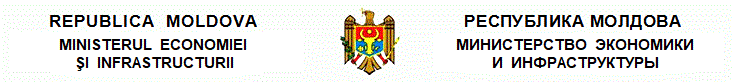 O R D I Ncu privire la abrogarea unor documente normativenr. 33  din  05.02.2019Monitorul Oficial nr.49-58/321 din 15.02.2019* * *În temeiul art.5 alin.(3) din Legea metrologiei nr.19 din 4 martie 2016 (Monitorul Oficial al Republicii Moldova, 2016, nr.100-105, art.190) şi al Hotărârii Guvernului nr.1118 din 14 noiembrie 2018 cu privire la aprobarea Regulamentului general de metrologie legală privind modul de desemnare pentru verificarea metrologică a mijloacelor de măsurare şi pentru efectuarea de măsurări în domenii de interes public (Monitorul Oficial al Republicii Moldova, 2018, nr.467-479, art.1291),ORDON: 1. Se abrogă:a) Regulamentul general de metrologie legală RGML 01:2016 „Desemnarea în cadrul Sistemului Naţional de Metrologie”, aprobat prin Ordinul Ministerului Economiei nr.240 din 28 decembrie 2016 (Monitorul Oficial al Republicii Moldova, 2017, nr.92-102, art.623);b) Ordinul Ministerului Economiei nr.106 din 17 iulie 2017 cu privire la aprobarea modificărilor şi completărilor la Regulamentul general de metrologie legală RGML 01:2016 „Desemnarea în cadrul Sistemului Naţional de Metrologie” (Monitorul Oficial al Republicii Moldova, 2017, nr.265-273, art.1359).2. Prezentul ordin se publică în Monitorul Oficial al Republicii Moldova şi se plasează pe pagina web a Ministerului Economiei şi Infrastructurii.3. Se pune în sarcina I.P. ”Institutul Naţional de Metrologie” plasarea pe pagina sa web a prezentului ordin şi publicarea acestuia în revista de specialitate “Metrologie”.4. Prezentul ordin intră în vigoare la data de 15 martie 2019.SECRETAR GENERAL DE STATIulia COSTIN